Service of Low-Fat (1-Percent Milk Fat), Flavored Milk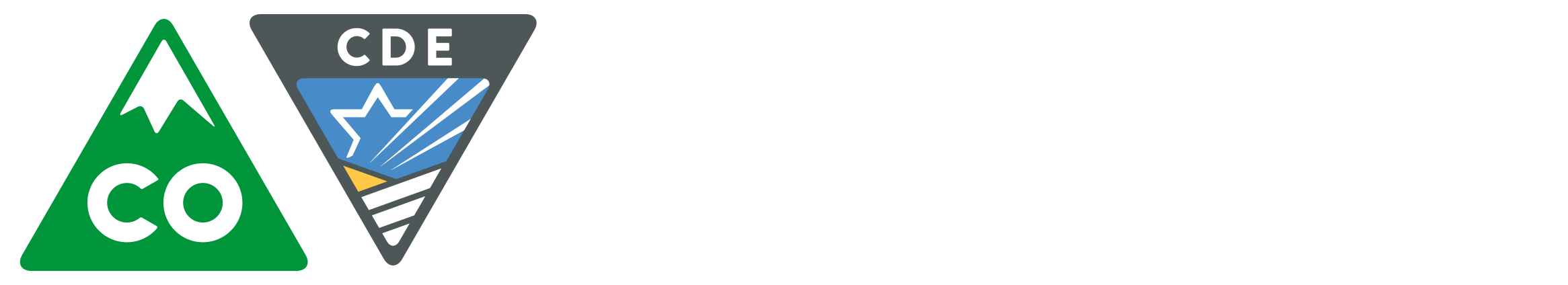 USDA memo SP 32-2017 allows state agencies to grant exemptions allowing service of low-fat (1 percent milk fat), flavored milk through the National School Lunch Program and the School Breakfast Program and as a competitive food available for sale on campus during the school day through school year 2017-2018 to SFAs demonstrating hardship.  SFAs must submit this form and supporting documentation (e.g., photos, meal count records, student survey, food waste study results, etc.) to request an exemption. Approvals are valid through school year 2017-2018.Justification for RequestDescribe the SFA’s efforts to find ways to comply with the current milk regulation: Describe the SFA’s plan to achieve future compliance with the milk regulation once the exemption expires:Director, Nutrition Services Signature								Date		*Email form to Jon Padia at padia_j@cde.state.co.usReason for requesting exemption SFA Name:  A significant decrease in milk sales since implementation of the current meal patterns. (Provide supporting documentation)  Declining milk sales despite offering alternative products and brands. (Provide supporting documentation)  A food waste study indicating significant fluid milk waste. (Provide supporting documentation)  Significant negative feedback from students and parents regarding lack of availability of low-fat, flavored milk. (Provide supporting documentation)  Significant negative feedback from students regarding the palatability of fat-free, flavored milk. (Provide supporting documentation)CDE OSN USE ONLYCDE OSN USE ONLYCDE OSN USE ONLY Approved    DeniedReviewed by:Date:Comments:Comments:Comments: